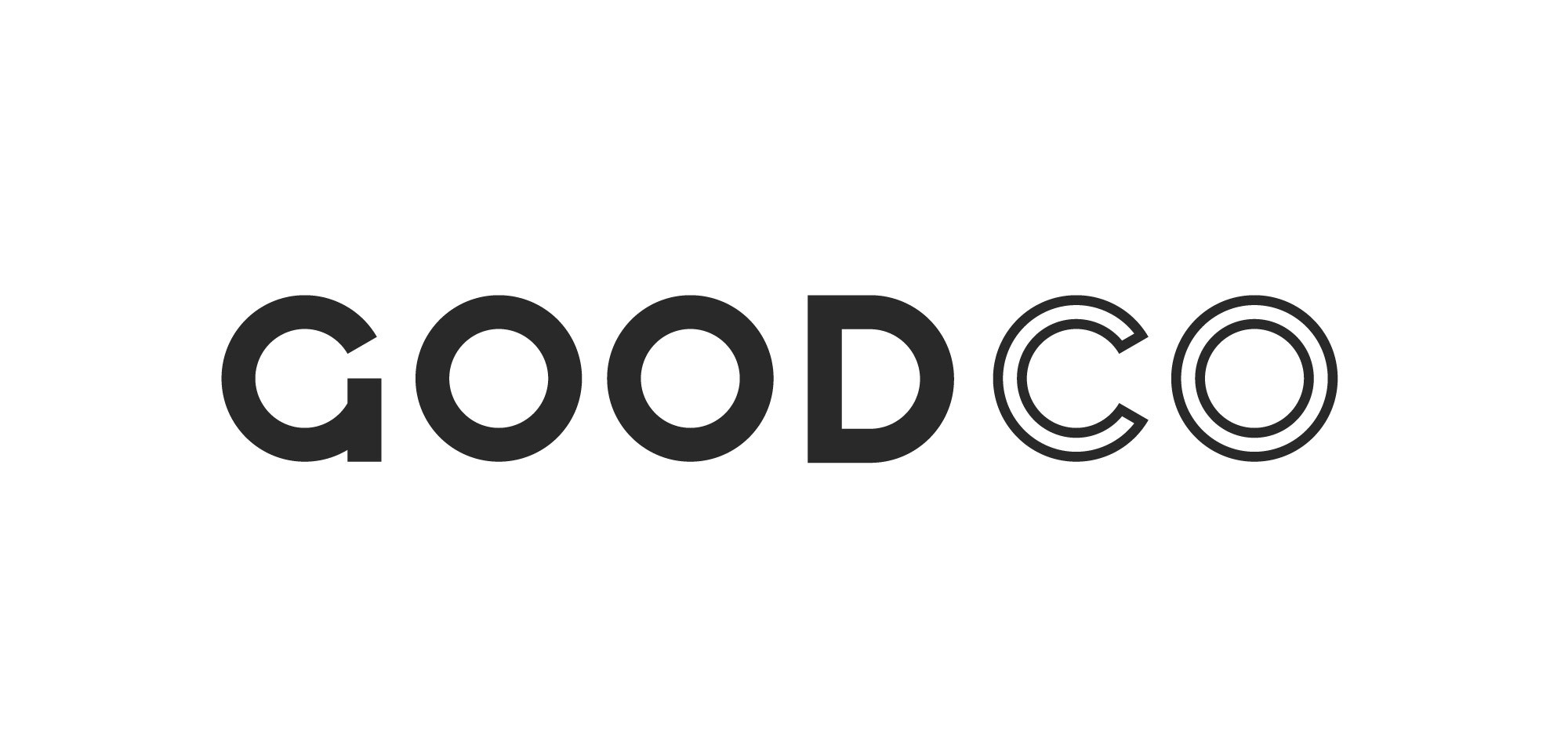 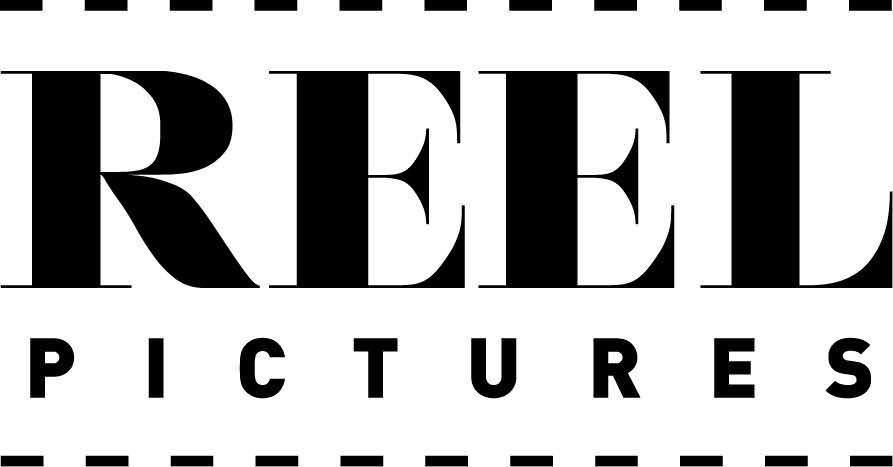 Kære anmeldereI inviteres hermed til pressevisning på CHRISTIAN IV – DEN SIDSTE REJSE af instruktør Kasper Kalle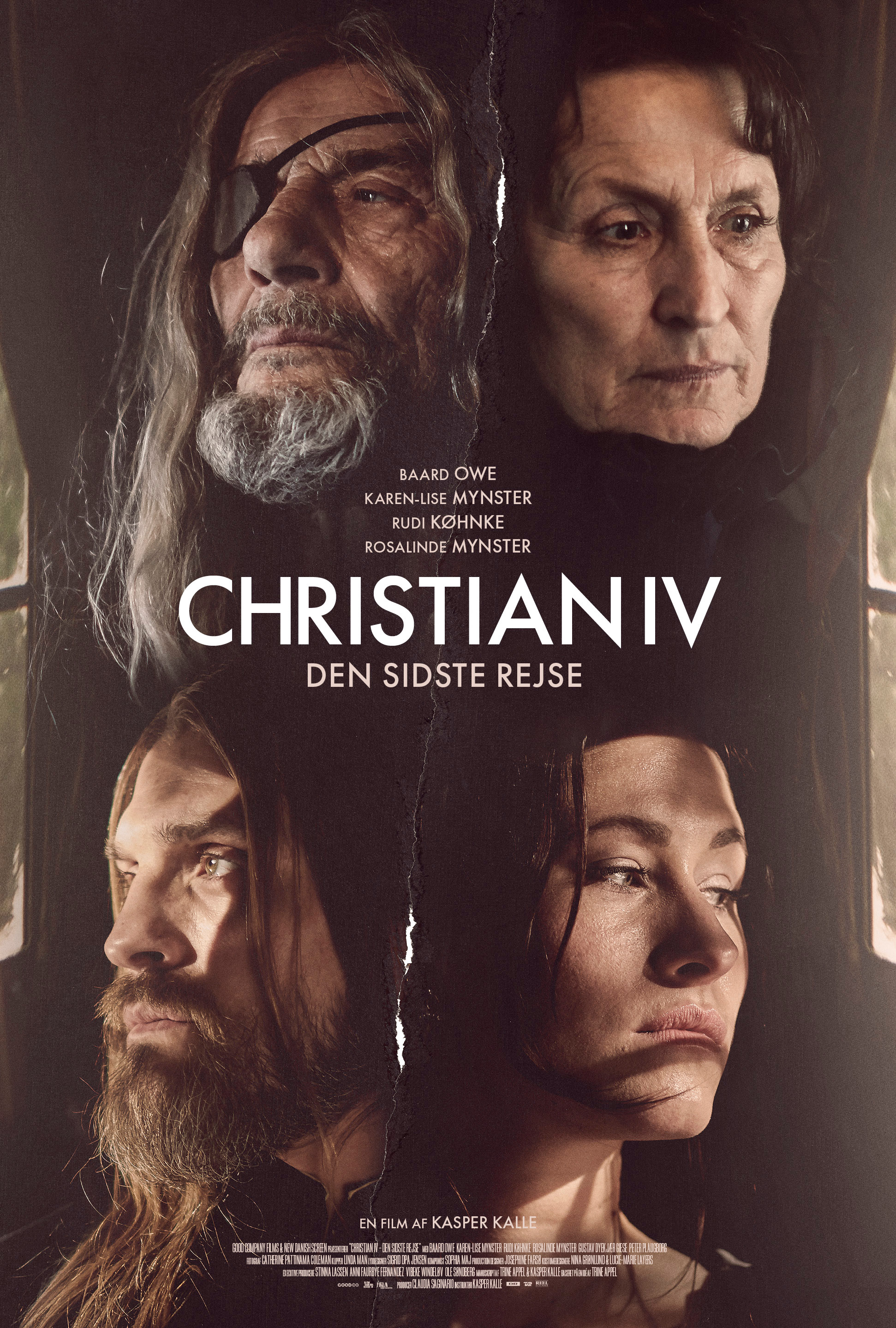 Torsdag den 6. december 2018 kl. 09.30 i Empire BioBIOGRAFPREMIERE DEN 13. DECEMBER 2018Tilmelding skal ske til Rikke Hesselholt // rikke@have.dk // 28433893 // SU den 1. december. Er du anmelder vil vi meget gerne modtage din anmeldelse. Send venligst din anmeldelse til Rikke.Fakta om CHRISTIAN IV – DEN SIDSTE REJSE HoldetInstruktør: Kasper Kalle  Manuskript: Trine Appel og Kasper Kalle  Producer: Claudia Saginario  Filmfotograf: Catherine Pattinama Coleman  Klipper: Linda Man  Lyddesigner: Sigrid D.P.A. Jensen  Komponist: Sophia Maj  Rolleliste Christian IV, Ældre:  Baard OweChristian IV, Yngre: Rudi Køhnke  Kirsten Munk, Ældre: Karen-Lise Mynster  Kirsten Munk, Yngre: Rosalinde Mynster  Rhingreven: Gustav Dyekjær Giese  Livlægen: Peter PlaugborgØvrigtPremiere: Den 13. december 2018Varighed: 90 minutterHandlingenÅret er 1648. Christian IV er alvorligt syg, og med døden i hælene tager den syge konge mod København for at dø på Rosenborg Slot. Han sender bud efter sin ekskone Kirsten Munk, som han har holdt indespærret siden deres voldsomme skilsmisse. Kirsten skal underskrive en række anklagepunkter, så Christian kan få oprejsning og sikre sit eftermæle; men gensynet sætter ild til en fortid med utroskab og jalousi. Turen mod København bliver en rejse i Christians og Kirstens stormfulde ægteskab, fra første møde og forelskelse til bitter strid og ulykkelig kærlighed. Et kammerspil i en karet, der ræser gennem kærlighed, had, synd og forsoning.Mvh Have KommunikationTlf: 33 25 21 07Rikke Hesselholt // rikke@have.dk // 28 43 38 93